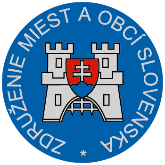 Materiál na rokovanie Hospodárskej a sociálnej rady SR dňa 19. 8. 2019k bodu č. 15)Stanovisko knávrhu zákona, ktorým sa mení a dopĺňa zákon č. 422/2015 Z. z. o uznávaní dokladov o vzdelaní a o uznávaní odborných kvalifikácií a o zmene a doplnení niektorých zákonov v znení neskorších predpisov a ktorým sa menia a dopĺňajú niektoré zákonyVšeobecne k návrhu	Návrh zákona sa predkladá na základe úlohy č. 6 na mesiac september Plánu legislatívnych úloh vlády Slovenskej republiky na rok 2019. Cieľom návrhu zákona je odstrániť výhrady Európskej komisie uvedené v odôvodnenom stanovisku  č. 2018/2183 C(2019) 1208 final z 8. marca 2019 výhrad vznesených uvedených vo formálnej výzve č. 2018/2304 C(2019) 420 final z 25.januára 2019.   	EK vytýka Slovenskej republike nesúlad vnútroštátnej úpravy so smernicou 2005/36/ES o uznávaní odborných kvalifikácií v znení smernice Európskeho parlamentu a Rady 2013/55/EÚ z 20. novembra 2013, ktorou sa mení smernica 2005/36/ES o uznávaní  odborných kvalifikácií a nariadenie (EÚ) č. 1024/2012 o administratívnej spolupráci prostredníctvom informačného systému o vnútornom trhu (nariadenie o IMI) a vo svojom stanovisku vyzvala Slovenskú republiku, aby prijala potrebné opatrenia s cieľom odstrániť nedostatky v transpozícii uvedenej smernice do právneho poriadku Slovenskej republiky. Návrh zákona súčasne vzhľadom na aplikačnú prax reaguje na potrebu spresnenia niektorých aspektov uznávania dokladov o vzdelaní a uznávania odborných kvalifikácií v Slovenskej republike. Výhrady EK sa na základe komunikácie s Ministerstvom pôdohospodárstva a rozvoja vidieka Slovenskej republiky a Ministerstvom dopravy a výstavby Slovenskej republiky upravujú aj v zákone č. 138/1992 Zb. o autorizovaných architektoch a autorizovaných stavebných inžinieroch  v znení neskorších predpisov a zákone č. 442/2004 Z. z. o súkromných veterinárnych lekároch, o Komore veterinárnych lekárov Slovenskej republiky a o zmene a doplnení zákona č. 488/2002 Z. z. o veterinárnej starostlivosti a o zmene niektorých zákonov v znení neskorších predpisov v znení neskorších predpisov.Materiál nemá  vplyv na rozpočet verejnej správy,  vplyv na podnikateľské prostredie, sociálne vplyvy, vplyvy na manželstvo, rodičovstvo a rodinu, vplyvy na životné prostredie, na informatizáciu spoločnosti ani na služby verejnej správy pre občana.Pripomienky k návrhu:ZMOS v rámci medzirezortného pripomienkového konania neuplatnil pripomienky k predmetnému návrhu.Záver:ZMOS navrhuje HSR SR, aby odporučila vláde Slovenskej republiky predložený návrh  na ďalšie konanie.							Branislav Tréger							 predseda ZMOS